EFFICIENCY ENERGYCOOKINGCOMPETITION(EECC)KARNIVAL PENDIDIKAN SAINS DAN TEKNOLOGI SYARAT PERTANDINGAN EFFICIENCY ENERGY COOKING COMPETITION (EECC)1.0	TAJUK:	PERTANDINGAN MEMASAK MENGGUNAKAN TENAGA SOLAR 2.0	TEMA:		EFFICIENCY ENERGY COOKING 3.0	AKTIVITI:	Pertandingan rekacipta peralatan memasak yang menggunakan sumber tenaga alternatif yang boleh diperbaharui secara optimum.4.0	SYARAT-SYARAT PERTANDINGAN:4.1	Pertandingan terbuka kepada semua murid sekolah menengah rendah bantuan kerajaan dari Tingkatan 1 hingga 3. Sekolah menengah swasta dibenarkan menyertai pertandingan ini diperingkat daerah dan negeri (sahaja) atas dasar jemputan dan segala kos pertandingan ditanggung oleh sekolah tersebut.4.2	Pertandingan adalah secara berpasukan. Setiap pasukan terdiri daripada 3 orang peserta dan seorang guru pembimbing. 4.3	Setiap pasukan wajib melibatkan sekurang-kurangnya seorang peserta bumiputera kecuali pasukan dari sekolah menengah jenis kebangsaan.4.4	Setiap negeri hanya dibenarkan menghantar 1 pasukan sahaja. Peserta pasukanhendaklah terdiri daripada sekolah yang sama.	4.5	Semua penyertaan hendaklah mendapat kebenaran dan pengesahan Pengetua sekolah masing-masing.4.6	Setiap penyertaan mestilah disertakan dengan satu borang pendaftaran C3/D-EEC pertandingan.  Borang pendaftaran yang telah lengkap hendaklah dihantar kepada pihak penganjur. 4.7	Peserta bebas menentukan rekabentuk dan saiz  dengan menggunakan bahan-bahan yang dibekalkan oleh pihak penganjur sahaja.4.8	Bekas yang direka mestilah boleh menampung isipadu air sebanyak 500ml (air).4.9	Alat yang dibina haruslah berkemampuan memasak air atau makanan pejal.   4.10	Alat memasak yang dicipta hendaklah menggunakan tenaga solar sahaja tanpa sebarang sokongan komponen elektrik tambahan untuk meningkatkan suhu.4.11	Hasil ciptaan hendaklah didokumentasikan dalam bentuk persembahan Multimedia Power Point yang ditulis di dalam Bahasa Inggeris atau Bahasa Melayu.4.12	Persembahan perlulah mengandungi butiran seperti jenis bahan, kecekapan menyerap tenaga solar, kebaikan dan sebagainya.4.13	Pihak penganjur berhak meminda sebarang syarat dan kriteria pertandingan dari masa ke masa demi kepentingan pengurusan serta objektif pertandingan setelah mendapat persetujuan daripada majoriti pengurus pasukan atau  guru pembimbing setiap negeri tanpa menjejaskan keaslian pertandingan.4.14	Pertandingan ini terbahagi kepada 4 peringkat iaitu:a)	Peringkat 1 - Pembinaan dan pembangunan dapur suria – 4 jamb)	Peringkat 2 - Persediaan persembahan Multimedia Power Point – 2 jamc)	Peringkat 3 - Persembahan multimedia – 10 minitd)	Peringkat 4 - Pengujian suhu dalam tempoh masa 1 jam 5.0	KAEDAH PENGHAKIMAN5.1	Penghakiman akan dijalankan berdasarkan kepada kriteria berikut:5.1.1	Pengujian kebolehfungsian peralatan (25%) - alat akan diuji dari segi kebolehupayaan memasak air dalam masa yang ditetapkan.5.1.2	Rekabentuk (25%) - rekabentuk hendaklah praktikal dan mempunyai ciri-ciri mudah alih serta mudah mengisi dan mengeluarkan makanan dengan mengaplikasikan konsep-konsep sains.5.1.3	Kekemasan (15%) - kekemasan dan kesempurnaan rekaan.5.1.4	Persembahan (35%) - penerangan perlulah jelas dengan pengaplikasian fakta sains yang tepat.6.0	PERSEMBAHAN MULTIMEDIASetiap pembentangan persembahan multimedia mestilah menggunakan format Power Point 2007 dan disediakan dalam Bahasa Inggeris. Kriteria pemarkahan adalah meliputi aspek-aspek berikut:6.1	Abstrak6.2	Objektif6.3	Pengenalan dan pernyataan masalah6.4	Teori Saintifik - pengumpulan haba6.5	Penjelasan mengenai pemilihan warna6.6	Penerangan bergambar semasa pembuatan6.7	Cuba jaya (Rekod Ujian Projek Semasa  Pembinaan atau Pertandingan)6.8	Kesimpulan6.9	Setiap pasukan dihadkan masa selama 10 minit sahaja (termasuk 3 minit sesi soal jawab)7.0	MAKLUMBALAS DAN PENAMBAHBAIKAN7.1	Keputusan panel hakim adalah muktamad.7.2	Setiap pasukan (Guru Pembimbing) dikehendaki mengisi borang maklumbalas untuk tujuan penambahbaikan penganjuran pada masa akan datang.7.3	Sebarang bentuk bantahan terus kepada panel hakim pertandingan tidak akan dilayani.8.0	HAL-HAL  LAIN8.1	Semasa pertandingan berlangsung, guru pembimbing tidak dibenarkan membantu.8.2	Pasukan diminta membawa membawa komputer riba dan digital kamera bagi tujuan penyediaan persembahan Multimedia Power Point.8.3	Para peserta dibenarkan memakai kemeja-T, topi, seluar dan kasut sukan semasa pertandingan dijalankan.8.4	Jika pertandingan bahagian kebolehfungsian peralatan tidak dapat dijalankan disebabkan keadaan cuaca redup atau hujan, keputusan akan ditentukan oleh panel hakim.8.5	Untuk maklumat lanjut, peserta boleh melayari laman web :i.	http://solarcooking.org/	ii.	http://home.earthlink.net/KARNIVAL PENDIDIKAN SAINS DAN TEKNOLOGI KEBANGSAAN 2013KEPERLUAN DAN PERSIAPAN TEMPAT PERTANDINGAN EEC1.  Persiapan TempatBilik untuk pembinaan dan pembuatan.Bilik untuk menyediakan persembahan multimedia dan bilik pembentangan persembahan multimedia yang dilengkapi dengan kemudahan komputer dan LCD projektor.Dataran kejat yang terdedah kepada sinaran matahari yang terik.Khemah perlu dilengkapi dengan kemudahan meja dan kerusi untuk kegunaan panel hakim pertandingan. Kawasan pertandingan hendaklah dipagar menggunakan pita penghadang bagi mengawal kemasukan penonton ke kawasan pertandingan.2.  Alatan Siaraya1 hailer hendaklah disediakan di bilik pembinaan dan pembuatan model.2 mikrofon mudah alih turut disediakan di bilik persembahan.1 hailer untuk kegunaan panel hakim dan pihak urus setia di dataran kejat.3.  HakimBilangan panel hakim adalah 3 atau 5 orang.Terdiri dari kalangan individu yang mempunyai pengetahuan berkaitan REEE, Sains dan Matematik.  Terdiri dari kalangan mereka yang tidak mempunyai kepentingan dengan mana-mana pasukan.4.  Borang Pemarkahana.	Borang pemarkahan hendaklah disediakan secukupnya untuk kegunaan panel hakim.b.	Mesin kira hendaklah disediakan.5.  Keperluan laina.	Sebarang keperluan tambahan akan dimaklumkan oleh panel hakim.6.  Jawatan Kuasa laina.	Dibentuk mengikut keperluan dan kesesuaian pertandingan.KARNIVAL PENDIDIKAN SAINS DAN TEKNOLOGI KEBANGSAAN 2013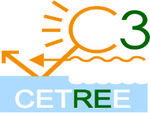 BORANG PENDAFTARAN PESERTA PERTANDINGAN EEC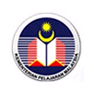 ( C3/D-EEC )Kumpulan                                ......................................................... Negeri                                       ………………………………………………………Sekolah                                     ……………………………………………………...Nama Guru Pembimbing       ……………………………………………………....No. Telefon Bimbit                 …………………………………………………….....                    Nama Peserta	             				    No. Kad Pengenalan                                               1 ...............................................................                                  ........................................2 ...............................................................                                  ........................................3 ...............................................................                                  ........................................Cop dan tandatangan Jabatan Pelajaran Negeri   	Tarikh	…………………….............. KARNIVAL PENDIDIKAN SAINS DAN TEKNOLOGI KEBANGSAAN 2013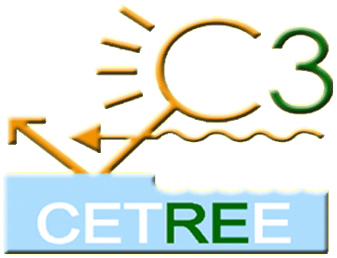 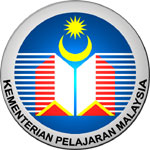 BORANG PEMARKAHAN PERTANDINGAN EEC  ( C3/M-EEC)Negeri		  :								Nama Sekolah  :Tanda tangan hakim: 	…………………………………………….   	          Disahkan oleh,Nama hakim            :	…………………………………………….		         ………………………								  (			         ) Tarikh                       :	…………………………………………….                          Ketua HakimKARNIVAL PENDIDIKAN SAINS DAN TEKNOLOGI KEBANGSAAN 2013SENARAI KEPERLUAN PERTANDINGAN EECLampiran B/EEC/1KARNIVAL PENDIDIKAN SAINS DAN TEKNOLOGI KEBANGSAAN 2013SENARAI KEPERLUAN PERTANDINGAN EEC** Senarai berikut adalah bahan untuk setiap satu pasukanLampiran B/EEC/2KRITERIAKRITERIAMARKAH PENUHMARKAHDITERIMAKebolehfungsian ProjekPeningkatan suhu air  signifikan                  (T1 =                          T2  =              )10Kebolehfungsian ProjekMudah digunakan (mengisi/mengeluarkan air)5Kebolehfungsian ProjekMudah alih (portable)5Kebolehfungsian ProjekPraktikal5Rekaan Aplikasi konsep sains i.    pantulanii.   kesan rumah hijauiii.  pembiasan333Rekaan Rekabentuk menarik3Rekaan Kesesuaian saiz projek3Rekaan Pemilihan dan penyesuaian warna3Rekaan Insulator3Rekaan Nilai komersial (marketable)4Kekemasan Kekemasan dan Ketelitian 15Persembahan Multimedia Power PointAbstrak 3Persembahan Multimedia Power PointObjektif3Persembahan Multimedia Power PointPengenalan dan pernyataan masalah4Persembahan Multimedia Power PointTeori saintifik - pengumpulan haba5Persembahan Multimedia Power PointPenjelasan mengenai pemilihan warna3Persembahan Multimedia Power PointPenerangan bergambar semasa pembuatan3Persembahan Multimedia Power PointCuba jaya (Rekod Ujian Projek)5Persembahan Multimedia Power PointKesimpulan4Kerjasama Dalam KumpulanPembuatan dan Perbincangan  5JUMLAH JUMLAH 100BILPERKARAKUANTITI1Khemah2 unit2Meja panjang dan kerusi (pendaftaran)2 unit3Kerusi dan meja (meletak kit)mengikut bilangan peserta dan urus setia4Pita penghadang3 unit5Sistem siarayaLCD projektor dan portable screen, Komputer riba,  mesin pencetak, set mikrofon mudah alih6Hard file (hakim)3 unit7Alat tulis (calculator, stapler, pen, pembaris)3 unit8Tag ahli kumpulan (PC1,PC2,PC3,……PC48)48 unit9Label model dapur (C1….C16)16 unit10Label meja (C1,C2,C3,……C16)16 unit11Air 500ml16 unit12Thermometer16 unit13Peti kecemasan1 unitBILPERKARAKUANTITI1Batu kelikir1 bekas2Bekas air 500ml yang boleh menyerap haba1 unit3Binding tape hitam:2 inci4 unit4D’Arte black matboard (saiz A1)10 unit5Foil paper -  chrome  5 unit6Gunting2 unit7Hot glue1 unit8Gam polisterine100 ml9Kanta1 unit10Kertas A4 3 helai11Lidi 10 unit12Papan pemotong1 unit13Pemadam1 unit14Pembalut buku plastik2 meter15Pembaris (30cm)2 unit16Pemotong poly foam1 unit17Pen biru, hitam dan merah1 set18Pensel2 unit19Pisau  (NT Cutter) besar2 unit20Poly foam (1200 mm x 600 mm x 12 mm)3 unit21Spray paint : black no. 301 unit22Spray paint : flat black no. 291 unit23Thinner1 unit24Silinder Penyukat / Measuring Cylinder1 unit